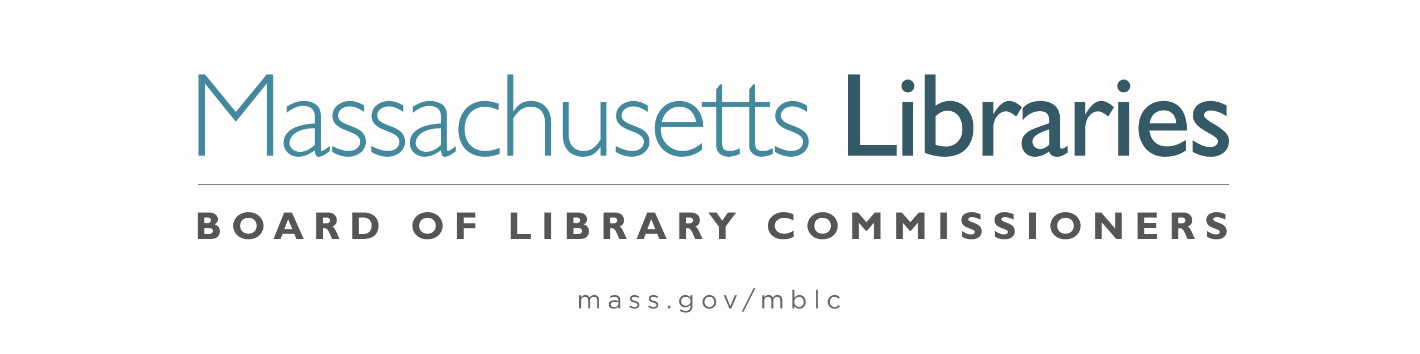 Welcome.  Thank you for attending this meeting of the Massachusetts Board of Library Commissioners.  Please remember that as part of the meeting agenda there is a time at the end of the meeting for public comment.  Should you wish to address the Board during a particular item, please wait to be recognized by the chair.Note: Agenda may include items not reasonably expected 48 hours before the meeting.Thursday, April 6, 2023  10:00 A.M./ Refreshments 9:30 A.M. Turner Free Public Library, Randolph, MA Agenda- Regular Monthly MeetingCall to orderWelcomeSpeaker: Sharon Parrington Wright, Library Director Roll Call of CommissionersSpeaker:	Debby Conrad, Chair	                     Approval of Minutes- March 2, 2023 Minutes (ACTION)		 Speaker:	Debby Conrad, ChairChair’s Report							 Speaker:	Debby Conrad, ChairCommissioner Reports					  Speaker:	Debby Conrad, Chair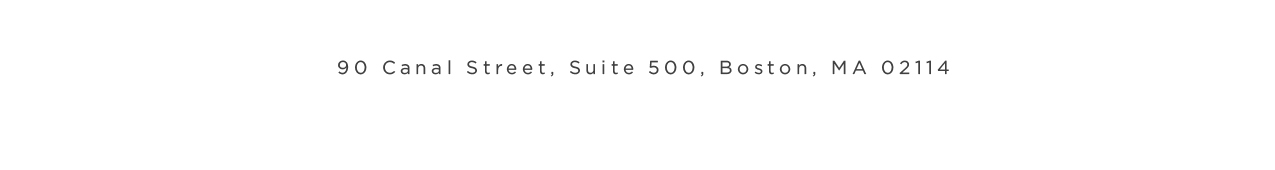 Director’s Report						 Speaker:	James M. Lonergan, Director Legislative ReportSpeaker:	Mary Rose Quinn, Head of State Programs/ Government LiaisonConsideration of approval of three Massachusetts Public Library Construction Program (MPLCP) Partial Provisional Grant Awards (ACTION) Speaker:	Andrea Bono-Bunker, Library Building SpecialistConsideration of appointments to the Perkins’s Braille and Talking Book Library Consumer Advisory Board  (ACTION)Speakers:	Mary Rose Quinn, Head of State Programs/ Government Liaison		Kim Charlson, Library Director, Perkins School Consideration of approval of revised budget 2 for Massachusetts Library System (MLS) (ACTION)Speaker:	Sarah Sogigian, Executive Director	 	Massachusetts Library System (MLS) Report from Massachusetts Library System (MLS)		 Speaker:	Sarah Sogigian, Executive Director	 	Massachusetts Library System (MLS) Report from Library for the Commonwealth (LFC)Speaker: 	Michael Colford, Director of Library Services Public Comment						Old Business 	Adjournment 		Debby Conrad, ChairZoom Meeting Informationhttps://us02web.zoom.us/j/87137584969?pwd=Q0o0SlNLZG5mNWFHOHkwYU9NNVl5QT09Meeting ID: 871 3758 4969/ Passcode: 868889
Dial in number: (646) 558-8656/ Meeting ID: 871 3758 4969